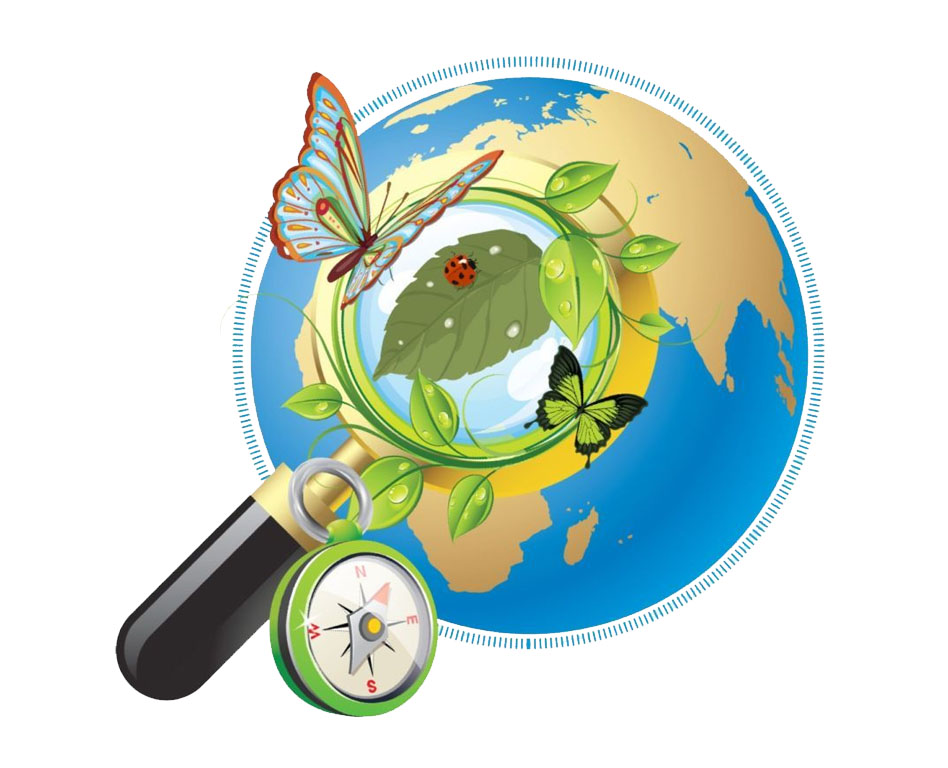 ____________________________________________________________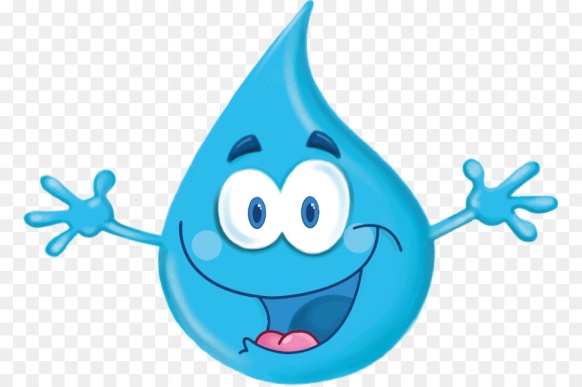 Здравствуй дорогой друг!Этот альбом специально для тебя! Отправляясь в путешествие по его страницам, ты еще раз прикоснешься к миру природы!Давай познакомимся! Немного о себе…_______________________________________________________________________________________________________________________________________________________________________________________________________________________________________________________________________________________________________            ________________________________________________________________________________________________________________________________________________________________________________________________________________________________________________________________________________________________________________________________________________Отгадай зашифрованное словоК Я О Г И О Э ЛОтвет_____________________________________________________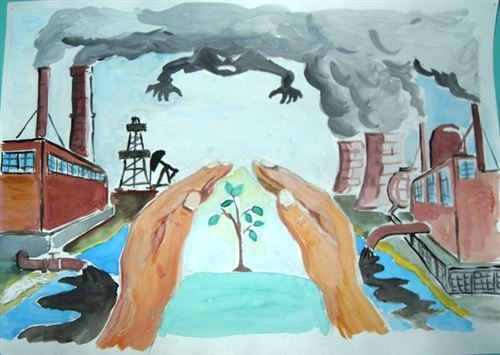 Начиная изучать экологию, необходимо выяснить, что изучает данная наука. Обратимся к универсальной энциклопедии: «ЭКОЛОГИЯ (от греч. oikos дом, жилище, местопребывание и ...логия), наука об отношениях живых организмов и образуемых ими сообществ между собой и с окружающей средой. Первая страница содержит именно эту информацию.Напиши свое определение слову ЭКОЛОГИЯ.ЭКОЛОГИЯ – это _____________________________________________________________________________________________________________________________________________________________________________________________________________________________________________________________________________________________________________________________________________________________________________________________________________________________________________________________________________________________________________________________________________________________________________________________________________________________________________________________________________________________________________________________________________________________________________________________________________________________________________________________________________________________________________________________________________________________________Экологический календарь.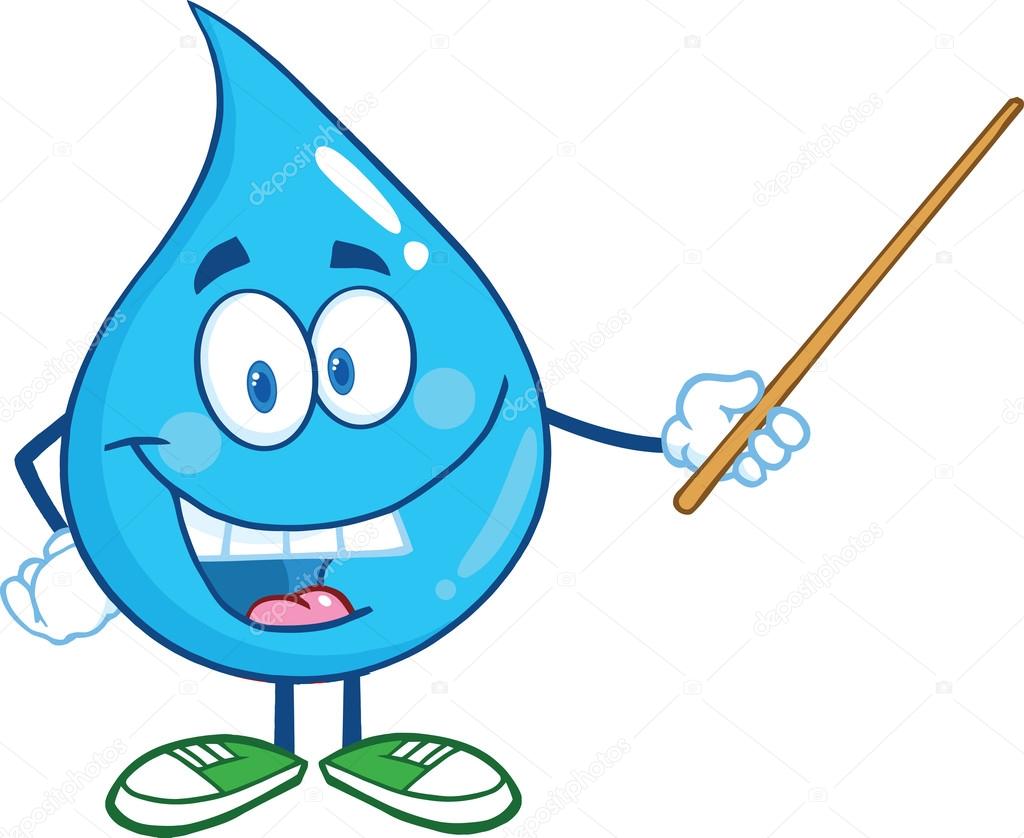 1 января - Всемирный день мира;11 января - День заповедников и национальных парков;29 января - День мобилизации против угрозы ядерной войны.2 февраля - День водно-болотных угодий;8 февраля - День российской науки;19 февраля - День морских млекопитающих;14 марта - День действий против плотин. День действий в защиту Рек, Воды и Жизни;21 марта - Всемирный день Земли;22 марта - День воды;23 марта - Метеорологический день;1 апреля - Международный день птиц;7 апреля - Всемирный день здоровья;12 апреля - Всемирный день Земли;15 апреля - День экологических знаний;19- 24 апреля - Марш парков;26 апреля - День биолога;28 апреля - День химической опасности;3 мая - День Солнца;8 мая - Международный день Красного Креста и Красного Полумесяца;12 мая - День экологического образования;24 мая - Европейский день парков;31 мая - День без курения;1 июня - День защиты детей;5 июня - Всемирный день защиты окружающей среды;8 июня - Всемирный день океанов;17 июня - Всемирный день борьбы с опустыниванием и засухами.11 июля - Международный день народонаселения;6 августа - День действий за запрещение ядерного оружия;9 августа - Всемирный день красоты;11 сентября - День образования Всемирного фонда дикой природы (1961)15 сентября - День рождения Гринпис;16 сентября - Международный день сохранения озонового слоя;20 сентября - День работников леса;20 сентября - Международный день риса;21-27 сентября - Неделя "Мы чистим мир";26 сентября - Всемирный день морей;27 сентября - Всемирный день туризма;Сентябрь (последнее воскресенье) - день Байкала.4 октября - День защиты животных;5 октября - День образования Международного (Всемирного) союза охраны природы;6 октября - Всемирный день охраны мест обитаний;8 октября - Международный день борьбы с природными катастрофами;14 октября - День уменьшения опасности стихийных действий;14 октября - День российских заповедников;16 октября - Всемирный день продовольствия;24 октября - Международный день ООН1 ноября - День образования Российского экологического союза.20 ноября - День отказа от курения;24 ноября - День образования Всероссийского общества охраны природы;3 декабря - Международный день борьбы с пестицидами;10 декабря - Международный день акций за принятие Декларации прав животных;29 декабря - Международный день сохранения биоразнообразия;Животные и растения в моем домеЭта страничка рассказывает о животных и растениях, которые находятся в доме._________________________________________________________________________________________________________________________________________________________________________________________________________________________________________________________________________________________________________________________________________________________________________________________________________________________________________________________________________________________________________________________________________________________________________________________________________________________________________________________________________________________________________________________________________________________________________________________________________________________________________________Мои исследования.Научные эксперименты очень занимательны. Они помогут каждому лучше узнать окружающий мир. Однако юный исследователь никогда не должен забывать о мерах предосторожности. Соблюдая правила, опыты будут не только увлекательными, но и безопасными. На данной страничке можно поместить описание и результаты экспериментов, рекомендации для тех, кто только начинает заниматься исследовательской деятельностью.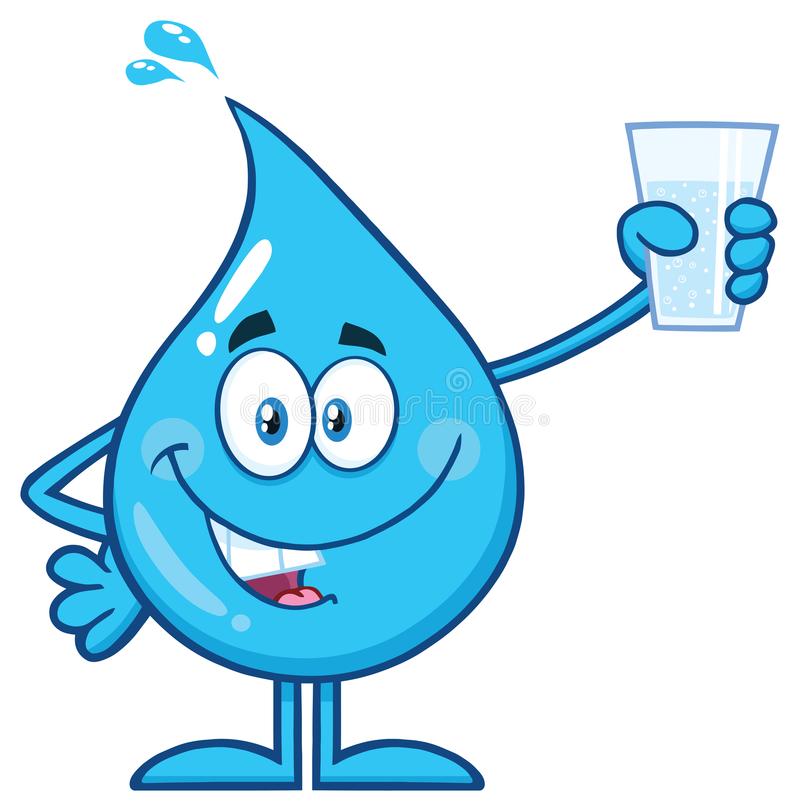 _________________________________________________________________________________________________________________________________________________________Что я узнал?_________________________________________Чему научился?______________________________________Что понравилось?____________________________________Что не получилось?__________________________________________________________________________________________________________________________________________________________________________________________Что я узнал?_________________________________________Чему научился?______________________________________Что понравилось?____________________________________Что не получилось?___________________________________________________________________________________________________________________________________________________________________________________________________________________________________________________________________________________________________Что я узнал?_________________________________________Чему научился?______________________________________Что понравилось?____________________________________Что не получилось?__________________________________________________________________________________________________________________________________________________________________________________________________________________________________________________________________________________________________________________Что я узнал?_________________________________________Чему научился?______________________________________Что понравилось?____________________________________Что не получилось?__________________________________________________________________________________________________________________________________________________________________________________________________________________________________________________________________________________________________Что я узнал?_________________________________________Чему научился?______________________________________Что понравилось?____________________________________Что не получилось?__________________________________________________________________________________________________________________________________________________________________________________________________________________________________________________________________________________________________Что я узнал?_________________________________________Чему научился?______________________________________Что понравилось?____________________________________Что не получилось?____________________________________________________________________________________________________________________________________________________________________________________________Что я узнал?_________________________________________Чему научился?______________________________________Что понравилось?____________________________________Что не получилось?___________________________________Правила поведения в природе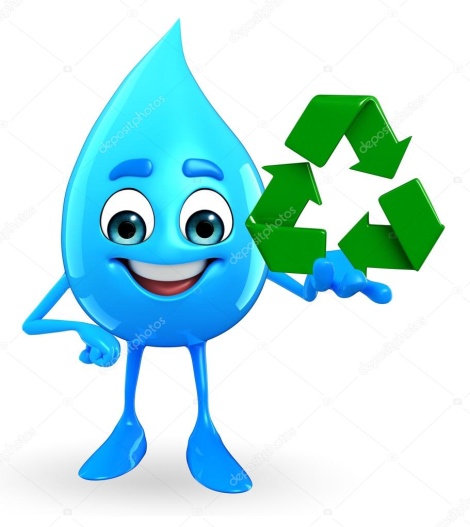 Бывая на природе, ты часто можешь наблюдать, как небрежно люди относятся ко всему окружающему. Записывай на этой страничке все нарушения, а рядом придумывай и записывай правила._________________________________________________________________________________________________________________________________________________________________________________________________________________________________________________________________________________________________________________________________________________________________________________________________________________________________________________________________________________________________________________________________________________________________________________________________________________________________________________________________________________________________________________________________________________________________________________________________________________________________________________Мир вокруг меня.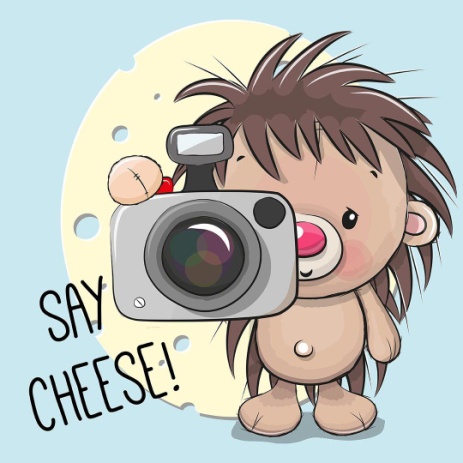 На этой страничке можно расположить фотографии, сделанные в походах и поездках. На них могут быть изображены интересные и живописные места, растения и животные, уникальные природные явления и многое другое, что окружает и радует человека. Мой «экослед»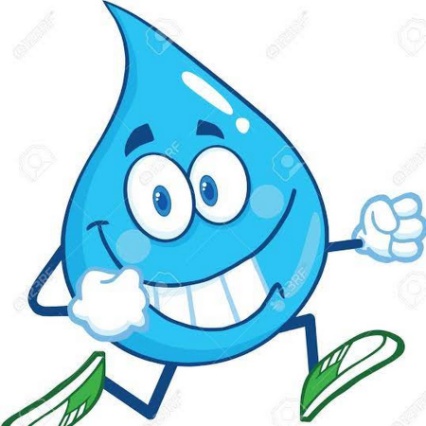 Что я сделал для сохранения экологии родного края:_____________________________________________________________________________________________________________________________________________________________________________________________________________________________________________________________________________________________________________________________________________________________________________________________________________________________________________________________________________________________________________________________________________________________________________________________________________________________________________________________________________________________________________________________________________________________________________________________________________________________________________________________________________________________________________________________________________________________________________________________________________________________________________________________________________________________________________________________________________________________________________________________________________________________________________________________________________________________________________________________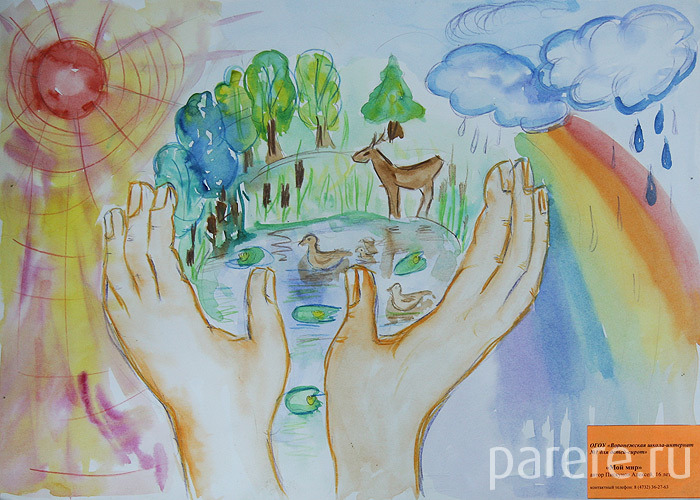 